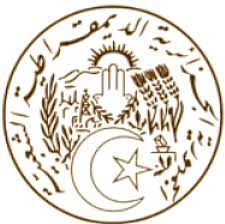 REPUBLIQUE ALGERIENNE DEMOCRATIQUE ET POPULAIREDéclaration de la délégation algérienne39ème session du Groupe de travail sur l’EPU ------------La république unie de TanzanieGenève, le 05 novembre 2021Madame la Présidente,Ma délégation souhaite la bienvenue à la délégation de la Tanzanie et la remercie pour la présentation de son troisième rapport national au titre de l’EPU.Elle se félicite des efforts déployés par la Tanzanie pour améliorer l'accès à la justice, y compris le programme pilote national visant à mettre en ligne les services de justice pour le peuple tanzanien. Elle souhaite proposer à la délégation de la république unie de Tanzanie les recommandations suivantes : Poursuivre et renforcer les politiques et programmes visant à améliorer l'accès à la justice et à la réparation concernant les violations des droits des personnes en situation de vulnérabilité, y compris les personnes atteintes d'albinisme.Poursuivre les efforts visant à renforcer le processus de sensibilisation d’éducation et de formation aux droits de l’Homme de la société civile des agents chargés de l’application des lois des journalistes et des syndicats.  L’Algérie souhaite le plein succès à La république unie de Tanzanie dans l’éxamen et la mise en œuvre des recommandations acceptées. Je vous remercie.Speaking time: 1 minute and 10 secondsMISSION PERMANENTE D’ALGERIEAUPRES DE L’OFFICE DES NATIONS UNIES A GENEVE ET DES ORGANISATIONS INTERNATIONALES EN SUISSEالبعثة الدائمة للجزائر لدى مكتب الأمم المتحدة بجنيف والمنظمات الدولية بسويسرا